COMPLETE THIS RISK ASSESSMENT IN FULL BEFORE ALLOWING ANYONE TO USE THIS SUBSTANCE Assessments should be reviewed regularly (at least annually), when advice or method of use or constituents change or following an incident.  For further information, please contact your line manager.For additional support and guidance on COSHH procedures, please see the Occupational Safety Team website www.bradford.gov.uk/hands  or contact the team Occupational.Safety@bradford.gov.uk PLEASE ENSURE THAT THIS COSHH RISK ASSESSMENT IS MADEAVAILABLE TO ALL USERS OF THIS PRODUCTReviewed September 2021BRADFORD COUNCIL COSHH RISK ASSESSMENT CHEMICALS FORM (CRA1) To complete this risk assessment, you will first need to get the Product Safety Data Sheet. You can get this by contacting the supplier / manufacturer as they are legally required to give you this. The information you require to assist in complete this risk assessment will be included on it.To complete this risk assessment, you will first need to get the Product Safety Data Sheet. You can get this by contacting the supplier / manufacturer as they are legally required to give you this. The information you require to assist in complete this risk assessment will be included on it.To complete this risk assessment, you will first need to get the Product Safety Data Sheet. You can get this by contacting the supplier / manufacturer as they are legally required to give you this. The information you require to assist in complete this risk assessment will be included on it.To complete this risk assessment, you will first need to get the Product Safety Data Sheet. You can get this by contacting the supplier / manufacturer as they are legally required to give you this. The information you require to assist in complete this risk assessment will be included on it.To complete this risk assessment, you will first need to get the Product Safety Data Sheet. You can get this by contacting the supplier / manufacturer as they are legally required to give you this. The information you require to assist in complete this risk assessment will be included on it.To complete this risk assessment, you will first need to get the Product Safety Data Sheet. You can get this by contacting the supplier / manufacturer as they are legally required to give you this. The information you require to assist in complete this risk assessment will be included on it.To complete this risk assessment, you will first need to get the Product Safety Data Sheet. You can get this by contacting the supplier / manufacturer as they are legally required to give you this. The information you require to assist in complete this risk assessment will be included on it.IS THERE A SAFER SUBSTANCE WHICH COULD BE USED INSTEAD?IS THERE A SAFER SUBSTANCE WHICH COULD BE USED INSTEAD?IS THERE A SAFER SUBSTANCE WHICH COULD BE USED INSTEAD?YES    / NO    (If yes – then use safer alternative)ALTERNATIVE SUBSTANCE NAME:       YES    / NO    (If yes – then use safer alternative)ALTERNATIVE SUBSTANCE NAME:       YES    / NO    (If yes – then use safer alternative)ALTERNATIVE SUBSTANCE NAME:       YES    / NO    (If yes – then use safer alternative)ALTERNATIVE SUBSTANCE NAME:       PRODUCT NAME BEING USED:
(If different to above)PRODUCT NAME BEING USED:
(If different to above)PRODUCT NAME BEING USED:
(If different to above)MANUFACTURER: MANUFACTURER: MANUFACTURER: CONTACT DETAILS:CONTACT DETAILS:CONTACT DETAILS:A1. HAZARD IDENTIFICATION  (Please tick all that apply)A1. HAZARD IDENTIFICATION  (Please tick all that apply)A1. HAZARD IDENTIFICATION  (Please tick all that apply)A1. HAZARD IDENTIFICATION  (Please tick all that apply)A1. HAZARD IDENTIFICATION  (Please tick all that apply)A1. HAZARD IDENTIFICATION  (Please tick all that apply)A1. HAZARD IDENTIFICATION  (Please tick all that apply)EXPLOSIVE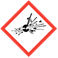 FLAMMABLE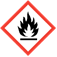 FLAMMABLERESPIRATORY SENSITISER inc
SERIOUS HEALTH RISK 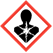 CORROSIVE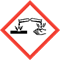 OXIDISING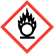 OXIDISINGGAS UNDER PRESSURE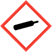 TOXIC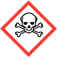 HARMFUL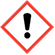 HARMFULDANGEROUS FOR THE ENVIRONMENT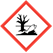 IF THE PRODUCT HAS ANY OF THE WARNING SYMBOLS ABOVE – YOU MUST COMPLETE THIS RISK ASSESSMENT FORMIF THE PRODUCT HAS ANY OF THE WARNING SYMBOLS ABOVE – YOU MUST COMPLETE THIS RISK ASSESSMENT FORMIF THE PRODUCT HAS ANY OF THE WARNING SYMBOLS ABOVE – YOU MUST COMPLETE THIS RISK ASSESSMENT FORMIF THE PRODUCT HAS ANY OF THE WARNING SYMBOLS ABOVE – YOU MUST COMPLETE THIS RISK ASSESSMENT FORMIF THE PRODUCT HAS ANY OF THE WARNING SYMBOLS ABOVE – YOU MUST COMPLETE THIS RISK ASSESSMENT FORMIF THE PRODUCT HAS ANY OF THE WARNING SYMBOLS ABOVE – YOU MUST COMPLETE THIS RISK ASSESSMENT FORMIF THE PRODUCT HAS ANY OF THE WARNING SYMBOLS ABOVE – YOU MUST COMPLETE THIS RISK ASSESSMENT FORMB.   PRODUCT INFORMATION B.   PRODUCT INFORMATION B.   PRODUCT INFORMATION B.   PRODUCT INFORMATION B.   PRODUCT INFORMATION B.   PRODUCT INFORMATION B.   PRODUCT INFORMATION B.   PRODUCT INFORMATION B.   PRODUCT INFORMATION B1. PRODUCT APPEARANCE     (Please complete the relevant boxes)B1. PRODUCT APPEARANCE     (Please complete the relevant boxes)B1. PRODUCT APPEARANCE     (Please complete the relevant boxes)B1. PRODUCT APPEARANCE     (Please complete the relevant boxes)B1. PRODUCT APPEARANCE     (Please complete the relevant boxes)B1. PRODUCT APPEARANCE     (Please complete the relevant boxes)B1. PRODUCT APPEARANCE     (Please complete the relevant boxes)B1. PRODUCT APPEARANCE     (Please complete the relevant boxes)B1. PRODUCT APPEARANCE     (Please complete the relevant boxes)SOLIDPASTEPASTEPOWDERGASAEROSOLLIQUIDLIQUIDCOLOUR?AROMA/FRAGRANCE?AROMA/FRAGRANCE?B2. PRODUCT USEB2. PRODUCT USEB2. PRODUCT USEB2. PRODUCT USEB2. PRODUCT USEB2. PRODUCT USEB2. PRODUCT USEB2. PRODUCT USEB2. PRODUCT USEPRODUCT USERS (job title & number of users at risk):PRODUCT USERS (job title & number of users at risk):PRODUCT USERS (job title & number of users at risk):PRODUCT USED FOR:PRODUCT USED FOR:PRODUCT USED FOR:HOW MUCH PRODUCT IS USED EACH TIME:HOW MUCH PRODUCT IS USED EACH TIME:HOW MUCH PRODUCT IS USED EACH TIME:HOW IS PRODUCT USED (e.g.: sprayed / poured)HOW IS PRODUCT USED (e.g.: sprayed / poured)HOW IS PRODUCT USED (e.g.: sprayed / poured)FREQUENCY OF EXPOSURE (number of times per day / number of days per week)FREQUENCY OF EXPOSURE (number of times per day / number of days per week)FREQUENCY OF EXPOSURE (number of times per day / number of days per week)LENGTH OF EXPOSURE: (minutes / hours)LENGTH OF EXPOSURE: (minutes / hours)LENGTH OF EXPOSURE: (minutes / hours)IS THERE A WORKPLACE EXPOSURE LIMIT (WEL)IS THERE A WORKPLACE EXPOSURE LIMIT (WEL)IS THERE A WORKPLACE EXPOSURE LIMIT (WEL)IS MONITORING OF EXPOSURE REQUIREDIS MONITORING OF EXPOSURE REQUIREDIS MONITORING OF EXPOSURE REQUIREDHOW WILL MONITORING BE CARRIED OUTHOW WILL MONITORING BE CARRIED OUTHOW WILL MONITORING BE CARRIED OUTCOULD OTHERS BE AFFECTED?YES / NOCOULD OTHERS BE AFFECTED?YES / NOCOULD OTHERS BE AFFECTED?YES / NOIf Yes, please explain how and controls requiredIf Yes, please explain how and controls requiredIf Yes, please explain how and controls requiredIf Yes, please explain how and controls requiredIf Yes, please explain how and controls requiredIf Yes, please explain how and controls requiredC.   HARMFUL EFFECTS AND FIRST AID PROCEDURESC.   HARMFUL EFFECTS AND FIRST AID PROCEDURESEYES: FIRST AID:SKIN:FIRST AID:INHALATIONFIRST AID:INGESTION:FIRST AID:D.   CONTROL MEASURES / SAFE SYSTEM OF WORKD.   CONTROL MEASURES / SAFE SYSTEM OF WORKSPECIFY THE LOCAL / ON SITE PRECAUTIONS REQUIRED TO ENSURE THE PRODUCT IS USED SAFELYSPECIFY THE LOCAL / ON SITE PRECAUTIONS REQUIRED TO ENSURE THE PRODUCT IS USED SAFELYSPECIFY THE PROTECTIVE EQUIPMENT / PPE REQUIRED FOR HANDLING AND USING THE PRODUCT SAFELYSPECIFY THE PROTECTIVE EQUIPMENT / PPE REQUIRED FOR HANDLING AND USING THE PRODUCT SAFELYLOCAL / ON SITE STORAGE ARRANGEMENTSDISPOSAL PROCEDURE 
(for substance, packaging, container, spillage)SPILLAGE AND DISPOSAL PROCEDURE:INFORMATION / INSTRUCTION / TRAINING (what training is required before product is used)HEALTH SURVEILLANCE REQUIREDYES       / NO  If Yes contact Employee Health and Wellbeing and arrange surveillance program ALL USERS MUST REPORT TO THEIR MANAGER ANY HEALTH PROBLEMS OR CONCERNS THEY EXPERIENCE WHICH MAY BE THE RESULT FROM USING HAZARDOUS PRODUCTS. 
A REFERRAL TO EMPLOYEE HEALTH & WELL BEING SERVICE MAY BE APPROPRIATEALL USERS MUST REPORT TO THEIR MANAGER ANY HEALTH PROBLEMS OR CONCERNS THEY EXPERIENCE WHICH MAY BE THE RESULT FROM USING HAZARDOUS PRODUCTS. 
A REFERRAL TO EMPLOYEE HEALTH & WELL BEING SERVICE MAY BE APPROPRIATEE.  FIRE SAFETY        Note – Ensure the details below are recorded on the fire risk assessment E.  FIRE SAFETY        Note – Ensure the details below are recorded on the fire risk assessment SPECIFY THE FIRE PRECAUTIONS REQUIRED WHEN USING & STORING THIS PRODUCTSPECIFY SUITABLE EXTINGUISHING MEDIA (Do NOT tackle fires unless it is safe to do so)Water:        CO²:        Foam:        Dry Powder:  F. EMERGENCY PROCEDURESF. EMERGENCY PROCEDURESCONFIRM ACTIONS REQUIRED AND LOCAL ARRANGEMENTS IN PLACE IN THE EVENT OF AN EMERGENCYG. DOCUMENT LINKS G. DOCUMENT LINKS LINKS TO OTHER RISK ASSESSMENTS AND OR SAFE SYSTEMS OF WORK ASSESSMENT SIGN OFF AND REVIEW ASSESSMENT SIGN OFF AND REVIEW ASSESSMENT COMPLETED BY:JOB TITLEDATEREVIEW DATE AND COMMENTSREVIEW DATE AND COMMENTSREVIEW DATE AND COMMENTSREVIEW DATE AND COMMENTSREVIEW DATE AND COMMENTS